Zadania dydaktyczno-wychowawcze w Grupie Promyki 29.03-02.04.2021 TEMAT KOMPLEKSOWY: WIELKANOC TEMAT 1: KOLOROWE JAJKA TEMAT 2: AWANTURA O JAJKA TEMAT 3: KARTKA WIELKANOCNA TEMAT 4: CO ROBI ZAJĄCZEK? TEMAT 5:  KOSZYCZEK WIELKANOCNY Dziecko: -Poznaje symbole związane z Wielkanocą, -Rozpoznaje pisanki, -Maluje rysunki jajek,  -Rysuje po śladzie wielkanocne wzory, -Wykonuje kartkę świąteczną, -Koloruje obrazki wielkanocne, -Tworzy kurczaczka z origami, -Wymienia elementy znajdujące się w koszyczku wielkanocnym. 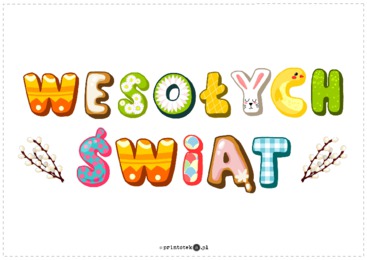 